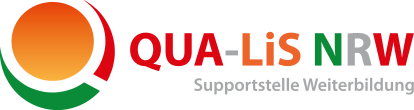 Digitalisierung in der WeiterbildungErprobtes Material für die Praxis der gemeinwohlorientierten WeiterbildungDidaktischer Leitfaden:Planungsschritte auf dem Weg ins Blended LearningVersion 2 Konkretisieren Sie die einzelnen Schritte auf dem Weg zur Implementierung von Blended Learning für ein mögliches eigenes Blended-Learning-Vorhaben innerhalb einer Ihrer Veranstaltungen. Die folgenden Fragen sollen Ihnen hierbei helfen. Schritt 1: Ideen/ZieleFür welchen Rahmen ist ein Blended-Learning-Projekt geplant? (sofern noch nicht bei der Bedarfsanalyse beantwortet)Welche Zielgruppe soll damit erreicht werden? (sofern noch nicht bei der Bedarfsanalyse beantwortet)Was sind die Feinlernziele und wie sollen diese erreicht werden? (Lernziele, die über die groben Lernziele hinausgehen, z.B. Feinlernziele für jede thematische Einheit)Welche fachlichen Inhalte gilt es zu berücksichtigen?Welchen Mehrwert sehen Sie im Blended Learning für diese Veranstaltung gegenüber reiner Präsenzlehre?Welches Vorwissen bezogen auf Blended Learning und entsprechende Tools ist bei den Teilnehmenden zu erwarten?Was sind mögliche Hürden, die Sie berücksichtigen wollen?Schritt 2: UmsetzungWas soll im Fokus Ihres Blended-Learning-Projektes stehen (Inhaltsvermittlung, Interaktion, Bereitstellung von Lehr-/Lernmaterial, Assessment)?Welche Funktion sollen Präsenzphase und Onlinephase jeweils erfüllen? Wo wird was gelernt?Welchen Anteil und Turnus sollen Präsenz- und Onlinephasen haben?Welches der vorgestellten Verzahnungen wollen Sie wählen?Wie soll die Verzahnung konkret erfolgen?Schritt 3: Methoden/ToolsWelche Methoden wollen Sie auswählen?Welche digitalen Tools wollen Sie einsetzen?Welchen Mehrwert sehen Sie durch den Einsatz der ausgewählten digitalen Tools gegenüber analogen Werkzeugen?Schritt 4: EvaluationWie soll das Blended-Learning-Konzept evaluiert werden?Werden einzelne Einheiten evaluiert und/oder die ganze Veranstaltung?